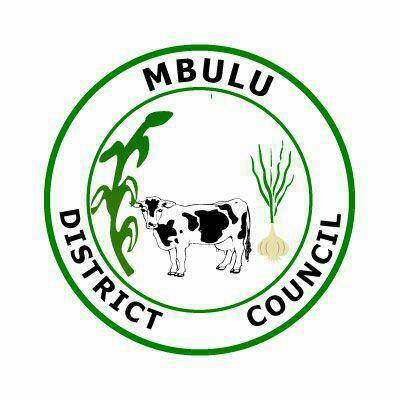 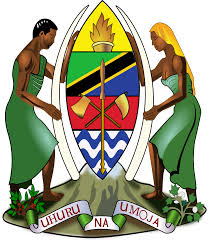 HUDUMA YA UWAKALA WA UKUSANYAJI WA ADA YA TAKA NGUMU NA UZOAJI TAKA KATIKA MIJI MIDOGO YA HAYDOM, MAGHANG NA DONGOBESH Mbulu District Council Tender No LGA/061/2023-2024/NC/01 For Huduma ya uwakala wa ukusanyaji wa ada ya taka ngumu na uzoaji taka katika miji midogo ya Haydom, Maghang na Dongobesh kwa Mwaka wa fedha 2023-2024 Invitation to Tender Date 22/05/2023 1. This Invitation for Tenders follows the General Procurement Notice for this Project which appeared in Taneps Issue no. 061 dated  19.05.2023.The Mbulu District Council received/has applied for/intends to apply for a from the _____ towards the cost of _____ and it intends to apply part of the proceeds of this to cover eligible payments under the contract for Huduma ya uwakala wa ukusanyaji wa ada ya taka ngumu na uzoaji taka katika miji midogo ya Haydom, Maghang na Dongobesh kwa Mwaka wa fedha 2023-2024The Mbulu District Council now invites sealed Tenders from eligible Service providers of Huduma ya uwakala wa ukusanyaji wa ada ya taka ngumu na uzoaji taka katika miji midogo ya Haydom, Maghang na Dongobesh kwa Mwaka wa fedha 2023-2024Tendering will be conducted through the National Competitive Tendering procedures specified in the Public Procurement Regulations – Government Notice No. 446 of 2013 and is open to all Tenderers as defined in the Regulations.Interested eligible Tenderers may obtain further information from and inspect the Tendering Documents at the office of the Mbulu, md@mbuludc.go.tz from 8:00 to 16:30 hrs on Mondays to Fridays inclusive except on public holidays.A complete set of Tendering Documents in and additional sets may be purchased by interested Tenderers through the portal and upon payment of a non-refundable participation fee of 30000.00 TZS. Payment is performed through the dedicated payment gateway integrated in the TANePS.All Tenders must be accompanied by a Tender Security in an acceptable form in the amount of 70,000,000.00 TZS or freely convertible currencies.All Tenders must be electronically submitted in the proper format, at or before 06/06/2023, 10:00. Tenders will be opened promptly thereafter in public and in the presence of Tenderers' representatives who choose to attend in the opening at the MBULU.Late Tenders, portion of Tenders, Tenders not submitted, not opened and not read out in public at the Tender opening ceremony shall not be accepted for evaluation irrespective of the circumstances.Moses J. NduliguAg. ACCOUNTING OFFICERMBULU DISTRICT COUNCILTangazo hili pia linapatikana kupitia hapa:-  https://www.taneps.go.tz/epps/home.do, Mitandao ya kijamii na Mbao za Matangazo